Муниципальное бюджетное дошкольное образовательное учреждениедетский сад № 2 «Гнездышко»ПРИНЯТООбщим собранием«___»__________2013 г.УТВЕРЖДАЮЗаведующий_______ О.А.Плаксина«___»________ 2013г.ИНСТРУКЦИЯ №ПО ОХРАНЕ ТРУДАПРИ РАБОТЕ С ПЫЛЕСОСОМг.Бор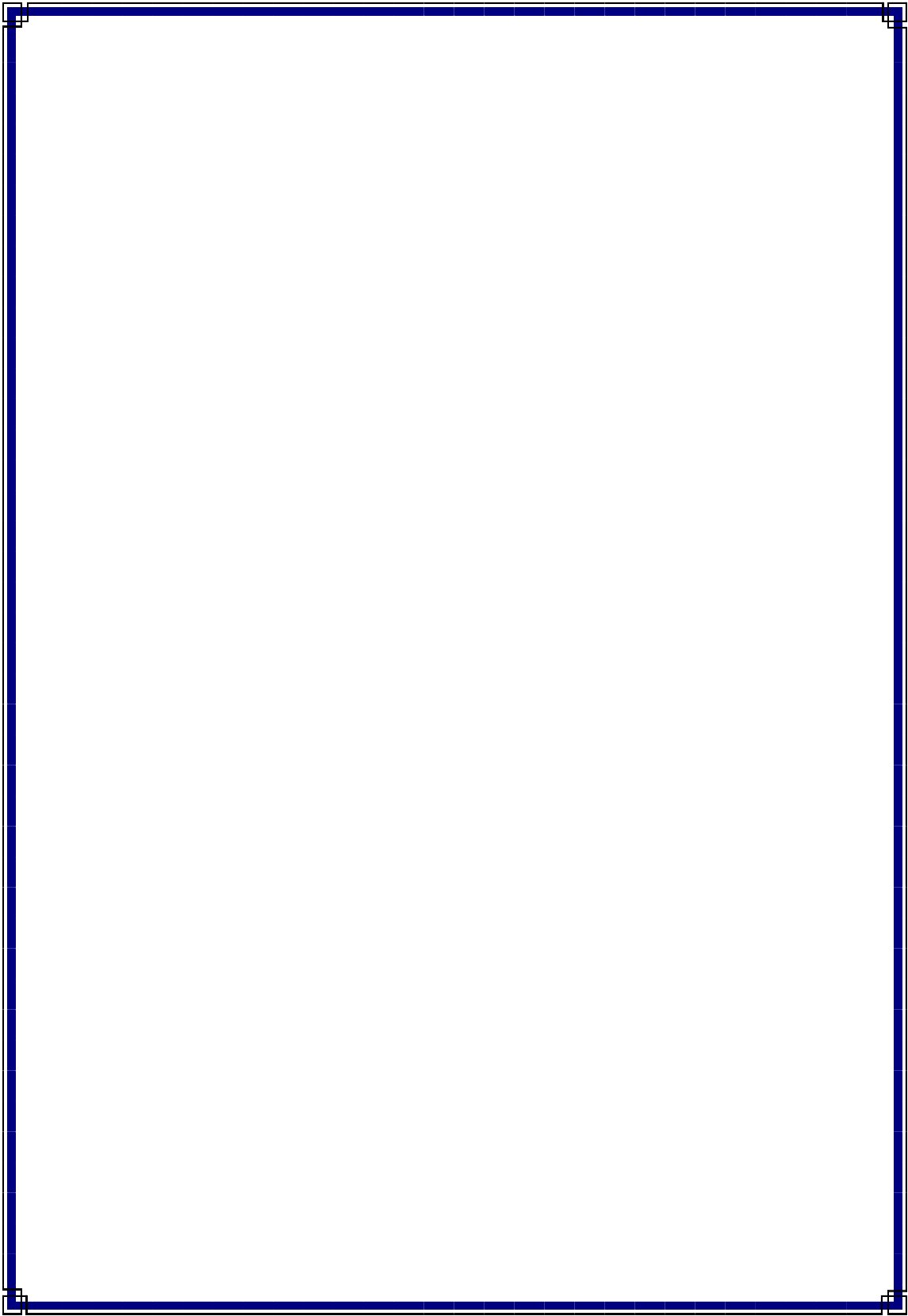 1. Общие требования безопасности.1.1. К самостоятельной работе с пылесосом допускаются лица не моложе 18 лет,прошедшие соответствующую подготовку, инструктаж по охране труда,медицинский осмотр и не имеющие противопоказаний по состояниюздоровья.1.2. Работающие должны соблюдать правила внутреннего трудового распорядка,установленные режимы труда и отдыха, настоящую инструкцию.1.3. При пользовании пылесосом возможно воздействие на работающихследующих опасных и вредных производственных факторов:- возникновение пожара при оставлениивключенногов сетьэлектроаппаратуры;- поражение электрическим током.1.4. В помещении должны быть мед. аптечка с набором необходимыхмедикаментов и перевязочных средств.1.5. Работающие должны соблюдать правила пожарной безопасности, знатьместа расположения первичных средств пожаротушения.1.6. При несчастном случае пострадавший или очевидец несчастного случаяобязан немедленно сообщить администрации ДОУ. При неисправностиэлектроаппаратуры прекратить работу и сообщить об этом администрацииДОУ.1.7. При работе с пылесосом должна использоваться следующая спецодежда исредства индивидуальной защиты: халат, передник хлопчатобумажный икосынка или колпак, резиновая обувь.1.8. В процессе работы соблюдать правила ношения спецодежды, пользованиясредствами индивидуальной защиты, соблюдать правила личной гигиены,содержать в чистоте рабочее место.1.9. Лица, допустившие невыполнение или нарушение инструкции по охранетруда, привлекаются к дисциплинарной ответственности в соответствии справилами внутреннего распорядка и при необходимости подвергаютсявнеочередной проверке знаний норм и правил охраны труда.2. Требования безопасности перед началом работы.2.1. Надеть спецодежду, волосы заправить под косынку или колпак.2.2. Проверить исправность вилки и изоляции электрического шнура пылесоса.2.3. Перед включением пылесоса в электросеть убедится в соответствиинапряжения в сети и указанного напряжения на этикетке пылесоса.2.4. При подготовке к работе соблюдать строгую последовательность. Всеоперации производить плавно и аккуратно, не применяя большого усилия.3. Требования безопасности во время работы.3.1. Оберегать электрический шнур питания от механических повреждений.3.2. Аккуратно перемещать, соблюдая все необходимые меры осторожности.3.3. Во избежание пожара не оставлять включенный в сеть пылесос безприсмотра.3.4. Включать пылесос в сеть и выключать из неѐ только сухими руками.3.5. Не пользоваться пылесосом, имеющим внешние повреждения.3.6. Следить за нормальной работой пылесоса, не давать ей перегреваться. Еслипылесос выделяет неприятный запах во время работы, отключите его изрозетки и обратитесь в сервисный центр.4. Требования безопасности в аварийных ситуациях.4.1. При появлении неисправности в работе пылесоса, появления искрения и т.д.немедленно отключать пылесос от электросети и сообщить об этомадминистрации. Работу возобновить после устранения неисправности.4.2. При коротком замыкании и загорании немедленно отключить пылесос отэлектросети и приступить к тушению очага возгорания с помощьюпервичных средств пожаротушения.4.3. При получении травмы оказать первую помощь пострадавшему. Принеобходимости отправить его в ближайшее лечебное учреждение и сообщитьоб этом администрации ДОУ.4.4. При поражении электрическим током оказать пострадавшему первуюпомощь, при отсутствии у пострадавшего дыхания и пульса сделать емуискусственное дыхание или непрямой массаж сердца до восстановлениядыхания и пульса и отправить пострадавшего в ближайшее лечебноеучреждение.5. Требования безопасности по окончании работы.5.1. Отключить пылесос от сети, при отключении не дѐргать за электрическийшнур, а только за вилку.5.2. Убрать электрошнур. Нельзя ставить на сетевой шнур тяжѐлые предметы.Повреждение сетевого шнура может привести к выходу изделия из строя.5.3. Очистить внутреннюю полость шланга, удлинительных труб ипринадлежностей.5.4. Протереть влажной тканью после каждой уборки.5.5. Хранить пылесос на расстоянии 1м от нагревательных аппаратов иотопительной системы.5.6. Снять спецодежду и тщательно вымыть руки с мылом.Разработала:заведующий МБДОУ детский сад №2 «Гнездышко» _________/О.А.Плаксина/С инструкцией ознакомлен(а):Ф.И.О.ДатаПодпись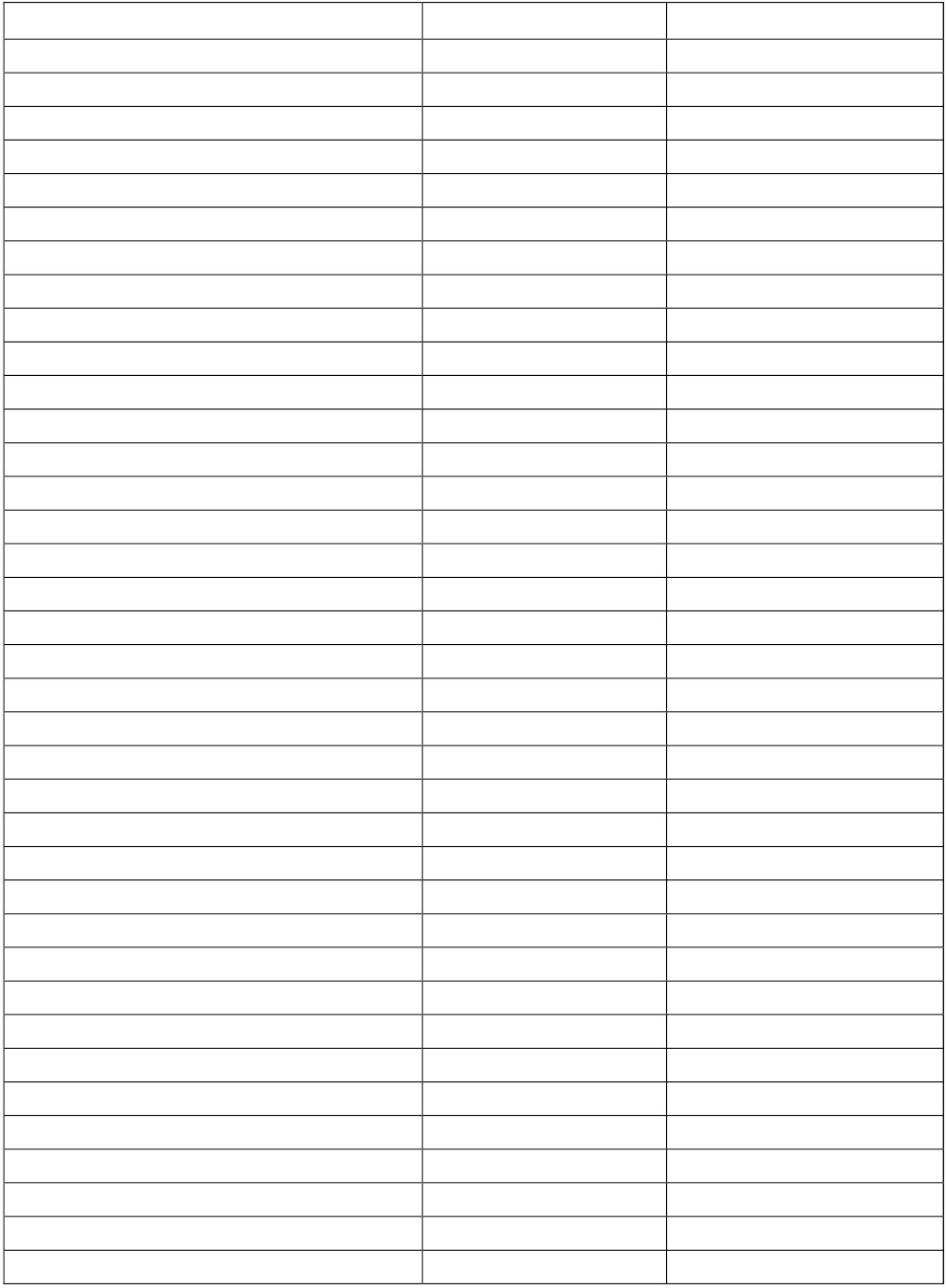 